Slika 8. Mezzoorganizacijska struktura: območna enota Ljubljana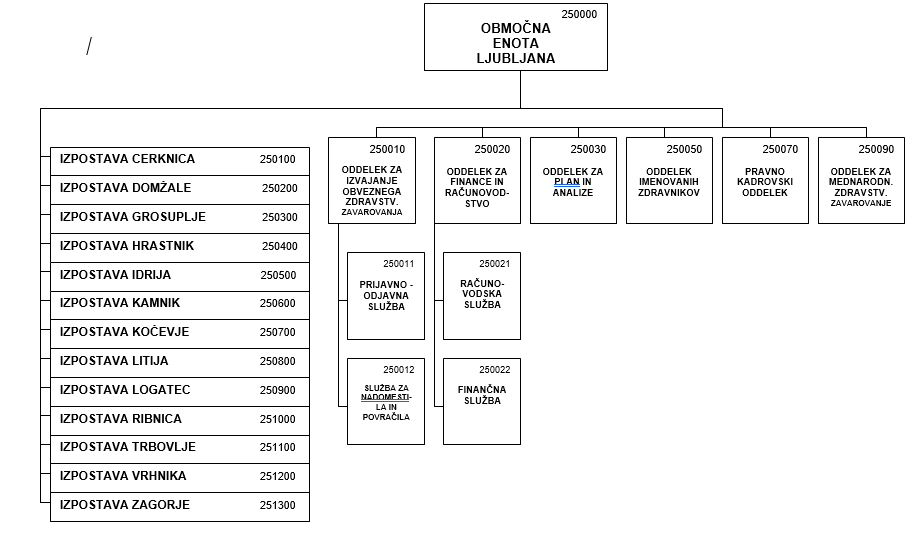 